BHUBANANANDA ODISHA SCHOOL OF ENGINEERING, CUTTACK DEPARTMENT OF CIVIL ENGINEERING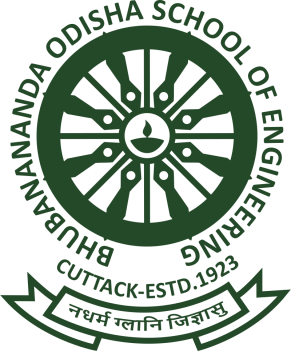 LESSON PLANSUBJECT:  ESTIMATION &COST EVALUATION-I (TH 4)ACCADEMIC SESSION: 2021-22FACULTY: SANGITA MOHANTYSEMESTER: 3 RD SEC: CSd/-H O D (Civil Engg.)Discipline: Civil EngineeringSemester: 3rdSemester: 3rdName of teaching faculty:SANGITA MOHANTYSubject: Estimation &Cost Evaluation-INo of days /per week class allotted: 04 periods per week.(Thu-2 period & Sat-2 period)No of days /per week class allotted: 04 periods per week.(Thu-2 period & Sat-2 period)Semester From Date: 01-10-2021 To Date: 08-01-2021No of weeks: 14 weeksWeek DateNo of period availableTopics to be covered1st07/10/20212Introduction1.1 Types of estimates – Plinth area, floor area / carpet area2nd21/10/202121.2 Units and modes of measurements as per IS12002nd23/10/202121.3 Accuracy of measurement for different  item of work2nd3rd30/10/20212CLASS TEST3rd4th06/11/202122.0 Quantity Estimate of Building2.1.Short wall long wall method and centre line method5th11/11/202122.2.Deductions in masonry, plastering, white washing, painting etc., multiplying factor (paint coefficients) for painting of doors and windows (paneled/glazed), grills etc. Detailed estimate of single storied flat roof building with shallow foundation and RCC roof slab with leak proof treatment over it including stair case and mumty r5th13/11/202122.2 Brick work in foundation and plinth, DPC.Earthwork excavation, Concrete work in foundation. Brick work in supper structure, plastering, RCC work .6th18/11/202122.2 Wood work calculation, painting. Practice of another building estimate.6th20/11/20212CLASS TEST6th7TH25/11/202122.2.Continued7TH27/11/202122.2.Continued8TH2/12/202122.2. Internal Assessment8TH8TH9TH09/12/202123.0.Analysis of Rates and    Valuation3.1.Analysis of rates for cement concrete, brick masonry in Cement Mortar, laterite stone masonry in Cement Mortar9TH11/12/2021                           23.1.Analysis of rates for cement plaster, white washing, Artificial Stone flooring. Calculation of lead, lift, conveyance charges, royalty of materials, etc. as per Orissa P.W.D. system (Concept of C.P.W.D./Railways provisions). Abstract of cost of estimate9TH10TH23/12/202123.2. Analysis of rates for Tile flooring, concrete flooring, R.C.C. with centering and shuttering, reinforcing steel. Analysis of rates for Painting of doors and windows etc. As per OPWD Calculation of lead, lift, Conveyance charges, royality of materials etc(Concept of CPWD/ Railway Provision).11TH30/12/20212   CLASS TEST11TH12TH06/01/202223.4.Valuation- Value and cost, scrap value, salvage value, assessed value, sinking fund. Depreciation and obsolesce, methods of valuation12TH13TH08/01/202224.Administrative Set-Up of engineering Organisations:4.1.Administrative set-up and hierarchy of Engineering department in State Govt./Central Govt. / PSUs / Private Sectors etc.Duties and responsibilities of Engineers at different positions /levels.13TH13TH